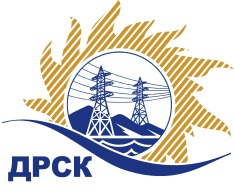 Акционерное Общество«Дальневосточная распределительная сетевая компания»ПРОТОКОЛ № 509.1/УР-ВПЗакупочной комиссии по аукциону в электронной форме с участием только субъектов МСП на право заключения договора на выполнение работ «Ремонт зданий СП ПЦЭС, филиала ПЭС» (закупка 755.1 повторно раздела 1.1. ГКПЗ 2019 г.)№ ЕИС – 31907993613 (МСП)  СПОСОБ И ПРЕДМЕТ ЗАКУПКИ: аукцион в электронной форме с участием только субъектов МСП на право заключения договора на выполнение работ «Ремонт зданий СП ПЦЭС, филиала ПЭС» (закупка 755.1 раздела 1.1. ГКПЗ 2019 г.).КОЛИЧЕСТВО ПОДАННЫХ ЗАЯВОК НА ЭТАП В ЗАКУПКЕ: 2 (две) заявки.КОЛИЧЕСТВО ОТКЛОНЕННЫХ ЗАЯВОК: 0 (ноль) заявок.ВОПРОСЫ, ВЫНОСИМЫЕ НА РАССМОТРЕНИЕ ЗАКУПОЧНОЙ КОМИССИИ: О рассмотрении результатов ценовых предложений Участников О признании заявок соответствующими условиям Документации о закупке по результатам рассмотрения ценовых предложений УчастниковО ранжировке заявокО выборе победителя закупкиРЕШИЛИ:По вопросу № 1Признать объем полученной информации достаточным для принятия решения.Принять к рассмотрению ценовые предложения следующих участников:По вопросу № 2Признать объем полученной информации достаточным для принятия решения.Принять к рассмотрению ценовые предложения следующих участников:По вопросу № 3В соответствии с требованиями и условиями, предусмотренными Документацией о закупке, предлагается ранжировать заявки по степени их предпочтительности для Заказчика.РЕШИЛИ:Утвердить ранжировку заявок:По вопросу № 4Признать Победителем закупки Участника, занявшего 1 (первое) место в ранжировке по степени предпочтительности для Заказчика: ООО "АРТИС" г. Владивосток с ценой заявки не более 1 998 188,25 руб. без учета НДС. Условия оплаты: расчет производится в течение 30 календарных дней с даты подписания справки о стоимости выполненных работ КС-3. Срок выполнения работ: август - октябрь 2019 г. Гарантия на своевременное и качественное выполнение работ, а также на устранение дефектов, возникших по вине Подрядчика, составляет 24 месяца с момента приемки выполненных работ. Настоящая заявка имеет правовой статус оферты и действует вплоть до истечения срока, отведенного на заключение Договора, но не менее, чем в течение 90 (девяноста) календарных дней с даты окончания срока подачи заявок (25.06.2019).Инициатору договора обеспечить подписание договора с Победителем не ранее чем через 10 (десять) календарных дней и не позднее 20 (двадцати) календарных дней после официального размещения итогового протокола по результатам закупки.Победителю закупки в срок не позднее 3 (трех) рабочих дней с даты официального размещения итогового протокола по результатам закупки обеспечить направление по адресу, указанному в Документации о закупке, информацию о цепочке собственников, включая бенефициаров (в том числе конечных), по форме и с приложением подтверждающих документов согласно Документации о закупке.Секретарь Закупочной комиссии 1 уровня  		                                       М.Г.Елисеева Коваленко О.В.(416-2) 397-242г.  Благовещенск«31» июля 2019№ п/пИдентификационный номер УчастникаДата и время регистрации заявки169324/ООО «Энергострой»24.06.2019 14:062.169565/ООО «Артис»24.06.2019 16:07№п/пИдентификационный номер УчастникаДата и время регистрации заявки169324/ООО «Энергострой»24.06.2019 14:06169565/ООО «Артис»24.06.2019 16:07№п/пИдентификационный номер УчастникаДата и время регистрации заявки169324/ООО «Энергострой»24.06.2019 14:06169565/ООО «Артис»24.06.2019 16:07Место в ранжировке (порядковый № заявки)Дата и время регистрации заявкиНаименование Участника и/или идентификационный номерИтоговая цена заявки, 
руб. без НДС Возможность применения приоритета в соответствии с 925-ПП1 место (заявка 169565)24.06.2019 16:07ООО "АРТИС", (ИНН 2539093979/КПП 253601001)1 998 188,25нет2 место (заявка 169324)24.06.2019 14:06ООО "ЭНЕРГОСТРОЙ", (ИНН 2724233980/КПП 272401001)2 010 525,00нет